Р Е Ш Е Н И ЕО заключении соглашения о передаче полномочий  по осуществлению внутреннего муниципального финансового контроля Администрации муниципального района Илишевский район Республики Башкортостан от Администраций сельского поселения Бишкураевский сельсовет муниципального района Илишевский район Республики Башкортостан  Руководствуясь частью 4 статьи 15 Федерального закона от 06.10.2003 №131-ФЗ «Об общих принципах и организации местного самоуправления в Российской Федерации», абзацем 3 пункта 4 статьи 154, статьей 269.2 Бюджетного Кодекса Российской Федерации, Совет сельского поселения Бишкураевский сельсовет муниципального района Илишевский район Республики Башкортостан Р Е Ш И Л:          1. Утвердить проект соглашения о передаче полномочий по осуществлению внутреннего муниципального финансового контроля, согласно приложению.             2. Администрации сельского поселения Бишкураевский сельсовет муниципального района Илишевский район Республики Башкортостан заключить соглашение о передаче полномочий по осуществлению внутреннего муниципального финансового контроля.            3. Опубликовать данное решение в установленном порядке.            4. Настоящее решение вступает в силу с момента его подписания и распространяет своё действие  на правоотношения, возникшие с 01.01.2016 года.Глава сельского поселения                                                                   З.А.Хадимуллинс.Бишкураево21 декабря 2016 года№ 11-9Приложение к решению Совета сельского поселения Бишкураевский сельсовет муниципального района Илишевский район Республики Башкортостан от 21.112.2016 г № 11-9СОГЛАШЕНИЕ № о передаче Администрации муниципального района Илишевский район Республики Башкортостан полномочий от Администрации сельского  поселения Бишкураевский сельсовет муниципального района Илишевский район Республики Башкортостан  по осуществлению внутреннего муниципального финансового контроля         с. Верхнеяркеево                                                                                               «__» ______2016 г.Администрации муниципального района Илишевский район Республики Башкортостан, в лице главы администрации Мустафина Ильдара Иршатовича, действующего  на основании Устава, с одной стороны и Администрация сельского поселения Бишкураевский сельсовет муниципального района Илишевский район Республики Башкортостан, в лице главы администрации Хадимуллина Замира Ахметзагитовича, действующего на основании Устава, с другой стороны, именуемые совместно  «Стороны», заключили настоящее Соглашение о нижеследующем:1.Предмет Соглашения1.1. По настоящему Соглашению Администрация сельского поселения Бишкураевский сельсовет муниципального района Илишевский район Республики Башкортостан передаёт, а Администрация муниципального района Илишевский район Республики Башкортостан, в лице его отраслевого органа – управления финансов, принимает полномочия по осуществлению внутреннего муниципального финансового контроля.1.2. Финансовые средства на реализацию Администрацией муниципального района Илишевский район Республики Башкортостан полномочий, указанных в п. 1.1 настоящего Соглашения, не предусматриваются.1.3. Администрации муниципального района Илишевский район Республики Башкортостан передаются следующие полномочия по осуществлению внутреннего муниципального финансового контроля за:- соблюдением бюджетного законодательства Российской Федерации и иных нормативных правовых актов, регулирующих бюджетные правоотношения;- полнотой и достоверностью отчетности о реализации муниципальных программ, отчетности об исполнении муниципальных заданий;- определением целевого использования бюджетных средств, обоснованности, экономности, результативности и эффективности финансово-хозяйственной деятельности субъекта контроля;- ведением бюджетного и бухгалтерского учета, составлением бюджетной и бухгалтерской отчетности об исполнении бюджета;- целевым и эффективным использованием финансовых и материальных средств, при осуществлении деятельности;- операциями с бюджетными средствами, осуществляемыми Администрацией сельского  поселения Бишкураевский сельсовет муниципального района Республики Башкортостан и учреждениями  - получателями средств из бюджета поселения;- соблюдением Администрацией сельского поселения Бишкураевский сельсовет муниципального района Илишевский район Республики Башкортостан условий получения  и использования межбюджетных трансфертов;- выполнением условий исполнения муниципальных контрактов и гражданско-правовых договоров;- состоянием дебиторской и кредиторской задолженности.2. Виды и методы осуществления финансового контроля2.1.Контрольная деятельность делится на плановую и внеплановую.Плановая контрольная деятельность ежегодно осуществляется в соответствии с планом, утвержденным главой Администрации муниципального района Илишевский район Республики Башкортостан.Внеплановая проверка назначается по поручению главы Администрации муниципального района Илишевский район Республики Башкортостан. - истечение срока исполнения объектом контроля ранее выданного представления  или предписания об устранении выявленных нарушений бюджетного законодательства Российской Федерации и иных нормативных правовых актов, регулирующих бюджетные правоотношения;- поступление в Администрацию муниципального района Илишевский район Республики Башкортостан обращений и заявлений органов местного самоуправления муниципального образования, физических и юридических лиц о нарушении объектом контроля бюджетного законодательства Российской Федерации и иных нормативных правовых актов, регулирующих бюджетные правоотношения.2.2. Методами осуществления финансового контроля являются проверки, ревизии, обследования, санкционированные операции. Результаты проверки, ревизии оформляются актом, результаты обследований оформляются заключением.2.3. При осуществлении полномочий по внутреннему муниципальному финансовому контролю Администрацией муниципального района Илишевский район Республики Башкортостан:- проводятся проверки, ревизии, обследования;- направляются объектам контроля акты, заключения, представления и (или) предписания.  3.Права и обязанности сторонВ целях реализации настоящего Соглашения Стороны имеют права и обязанности. 3.1. Администрация сельского поселения Бишкураевский сельсовет муниципального района Илишевский район Республики Башкортостан:- имеет право направлять  предложения о проведении контрольных мероприятий;- рассматривает заключения и представления по результатам проведения контрольных мероприятий;- создать надлежащие условия для проведения контрольных мероприятий (предоставить необходимое помещение, оргтехнику, услуги связи и т.д.).3.2. Администрация муниципального района Илишевский район Республики Башкортостан:- обеспечивает в рамках настоящего Соглашения реализацию своих полномочий;- направляет представления Администрации сельского  поселения Бишкураевский сельсовет муниципального района Илишевский район Республики Башкортостан, принимает другие предусмотренные законодательством, меры по устранению и предотвращению выявляемых нарушений;- определяет формы, цели, задачи  и исполнителей проводимых мероприятий, способы их проведения.4. Срок действия Соглашения4.1. Соглашение заключено на срок 3 лет и действует до 31.12.2019 года.4.2. Соглашение может быть расторгнуто по взаимному согласию Сторон или в одностороннем порядке в случае неисполнения или ненадлежащего исполнения полномочий одной из сторон в соответствии с действующим законодательством.4.3. Уведомление о расторжении настоящего Соглашения в одностороннем порядке направляется другой стороне в письменном виде за 30 дней до предполагаемой даты расторжения Соглашения.5. Ответственность Сторон5.1. Стороны несут ответственность за неисполнение и ненадлежащее исполнение предусмотренных настоящим Соглашением обязанностей и полномочий в соответствии с действующим законодательством.6. Заключительные положения6.1. Настоящее Соглашение вступает в силу с момента его подписания Сторонами и распространяется на правоотношения, возникшие с 01.01.2016 года.6.2. При отсутствии письменного обращения какой – либо из сторон о прекращении действия Соглашения, направленного за 30 дней до истечения срока действия Соглашения, Соглашение считается пролонгированным на 3 года.6.3. Внесение изменений или дополнений в настоящее Соглашение осуществляется по взаимному согласию Сторон путём заключения дополнительных соглашений, которые заключаются в письменном виде и являются неотъемлемой частью настоящего Соглашения.6.4. В случае прекращения действия настоящего Соглашения, начатые и проводимые в соответствии  с ним контрольные и экспертно-аналитические мероприятия, продолжаются до их полного завершения.  6.5. Настоящее Соглашение составлено в двух экземплярах по одному для каждой из Сторон.Башортостан РеспубликаҺымуниципаль районилеш районыбишурай ауыл советыауыл билӘмӘҺе советы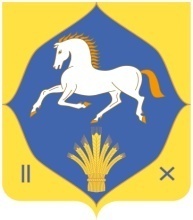 республика башкортостанмуниципальный районилишевский районсовет сельского поселениябишкураевский сельсовет452268, Бишкурай ауылыЛенин урамы, 69Тел. (34762) 47-1-48452268, Бишкурай ауылыЛенин урамы, 69Тел. (34762) 47-1-48452268, с. Бишкураевоул. Ленина, 69Тел. (34762) 47-1-48452268, с. Бишкураевоул. Ленина, 69Тел. (34762) 47-1-48Глава Администрации муниципального района Илишевский район Республики Башкортостан__________________И.И.МустафинМ.П.Глава Администрации сельского поселения Бишкураевский сельсовет муниципального района Илишевский район Республики Башкортостан _______________________З.А.ХадимуллинМ.П.